от 14.05.2019 г.   № 184ПОСТАНОВЛЕНИЕКАРАРО внесении изменений в постановление Исполнительного комитета Алькеевского муниципального района от 29.05.2018 г. № 236 «Об утверждении административного  регламента о муниципальном земельном контроле за использованием земель на территории Алькеевского муниципального района»В целях реализации Федерального закона от 26 декабря 2008 г. N 294-ФЗ "О защите прав юридических лиц и индивидуальных предпринимателей при осуществлении государственного контроля (надзора) и муниципального контроля" (с изменениями и дополнениями) постановляю:1. Внести в Административный регламент «О муниципальном земельном контроле за использованием земель на территории муниципального образования «Алькеевский муниципальный район Республики Татарстан" (далее- Регламент), утвержденный постановлением Исполнительного комитета Алькеевского муниципального района от 29.05.2018 г. № 236, следующие изменения:- пункт 2 Регламента дополнить подпунктом 2.15. следующего содержания:«2.15. Плановые (рейдовые) осмотры не могут проводиться в отношении конкретного юридического лица, индивидуального предпринимателя и не должны подменять собой проверку.»;- абзац 3 пункта 3.3. Регламента изложить в следующей редакции:«При отсутствии достоверной информации о лице, допустившем нарушение обязательных требований, требований, установленных муниципальными правовыми актами, достаточных данных о фактах, указанных в части 2 настоящей статьи, уполномоченными должностными лицами органа государственного контроля (надзора), органа муниципального контроля может быть проведена предварительная проверка поступившей информации. В ходе проведения предварительной проверки поступившей информации принимаются меры по запросу дополнительных сведений и материалов (в том числе в устном порядке) у лиц, направивших заявления и обращения, представивших информацию, проводится рассмотрение документов юридического лица, индивидуального предпринимателя, имеющихся в распоряжении органа государственного контроля (надзора), органа муниципального контроля, при необходимости проводятся мероприятия по контролю без взаимодействия с юридическими лицами, индивидуальными предпринимателями и без возложения на указанных лиц обязанности по представлению информации и исполнению требований органов государственного контроля (надзора), органов муниципального контроля. В рамках предварительной проверки у юридического лица, индивидуального предпринимателя могут быть запрошены пояснения в отношении полученной информации, но представление таких пояснений и иных документов не является обязательным.»;- абзац 4 пункта 3.3. Регламента изложить в следующей редакции:«При выявлении по результатам предварительной проверки лиц, допустивших нарушение обязательных требований, требований, установленных муниципальными правовыми актами, получении достаточных данных о фактах, указанных в части 2 настоящей статьи, уполномоченное должностное лицо органа государственного контроля (надзора), органа муниципального контроля подготавливает мотивированное представление о назначении внеплановой проверки по основаниям, указанным в пункте 2 части 2 настоящей статьи. По результатам предварительной проверки меры по привлечению юридического лица, индивидуального предпринимателя к ответственности не принимаются.»;- пункт 3.8. Регламента изложить в следующей редакции:«3.8. В день подписания распоряжения или приказа руководителя, заместителя руководителя органа государственного контроля (надзора), органа муниципального контроля о проведении внеплановой выездной проверки юридического лица, индивидуального предпринимателя в целях согласования ее проведения орган государственного контроля (надзора), орган муниципального контроля представляют либо направляют заказным почтовым отправлением с уведомлением о вручении или в форме электронного документа, подписанного усиленной квалифицированной электронной подписью, в орган прокуратуры по месту осуществления деятельности юридического лица, индивидуального предпринимателя заявление о согласовании проведения внеплановой выездной проверки. К этому заявлению прилагаются копия распоряжения или приказа руководителя, заместителя руководителя органа государственного контроля (надзора), органа муниципального контроля о проведении внеплановой выездной проверки и документы, которые содержат сведения, послужившие основанием ее проведения.»;- подпункт 3 пункта 8.2. Регламента изложить в следующей редакции:«3) наименование юридического лица или фамилия, имя, отчество индивидуального предпринимателя, проверка которых проводится, места нахождения юридических лиц (их филиалов, представительств, обособленных структурных подразделений) или места фактического осуществления деятельности индивидуальными предпринимателями;»;- подпункт 5 пункта 8.2. Регламента изложить в следующей редакции:« 5) правовые основания проведения проверки;»;- пункт 10.5. Регламента изложить в следующей редакции:«10.5. В случае, если для составления акта проверки необходимо получить заключения по результатам проведенных исследований, испытаний, специальных расследований, экспертиз, акт проверки составляется в срок, не превышающий трех рабочих дней после завершения мероприятий по контролю, и вручается руководителю, иному должностному лицу или уполномоченному представителю юридического лица, индивидуальному предпринимателю, его уполномоченному представителю под расписку либо направляется заказным почтовым отправлением с уведомлением о вручении и (или) в форме электронного документа, подписанного усиленной квалифицированной электронной подписью лица, составившего данный акт (при условии согласия проверяемого лица на осуществление взаимодействия в электронной форме в рамках государственного контроля (надзора) или муниципального контроля), способом, обеспечивающим подтверждение получения указанного документа. При этом уведомление о вручении и (или) иное подтверждение получения указанного документа приобщаются к экземпляру акта проверки, хранящемуся в деле органа государственного контроля (надзора) или органа муниципального контроля.».2. Разместить настоящее постановление на официальном сайте Алькеевского муниципального района http://alkeevskiy.tatarstan.ru/ и на официальном портале правовой информации Республики Татарстан.4. Контроль за исполнением настоящего постановления оставляю за собой.Руководитель Исполнительного комитета                                      Алькеевского муниципального района                                         И.В. ЮсуповРЕСПУБЛИКА ТАТАРСТАНИСПОЛНИТЕЛЬНЫЙ КОМИТЕТ АЛЬКЕЕВСКОГОМУНИЦИПАЛЬНОГО РАЙОНА422870, С.Базарные Матаки, ул.С.Крайнова,д.56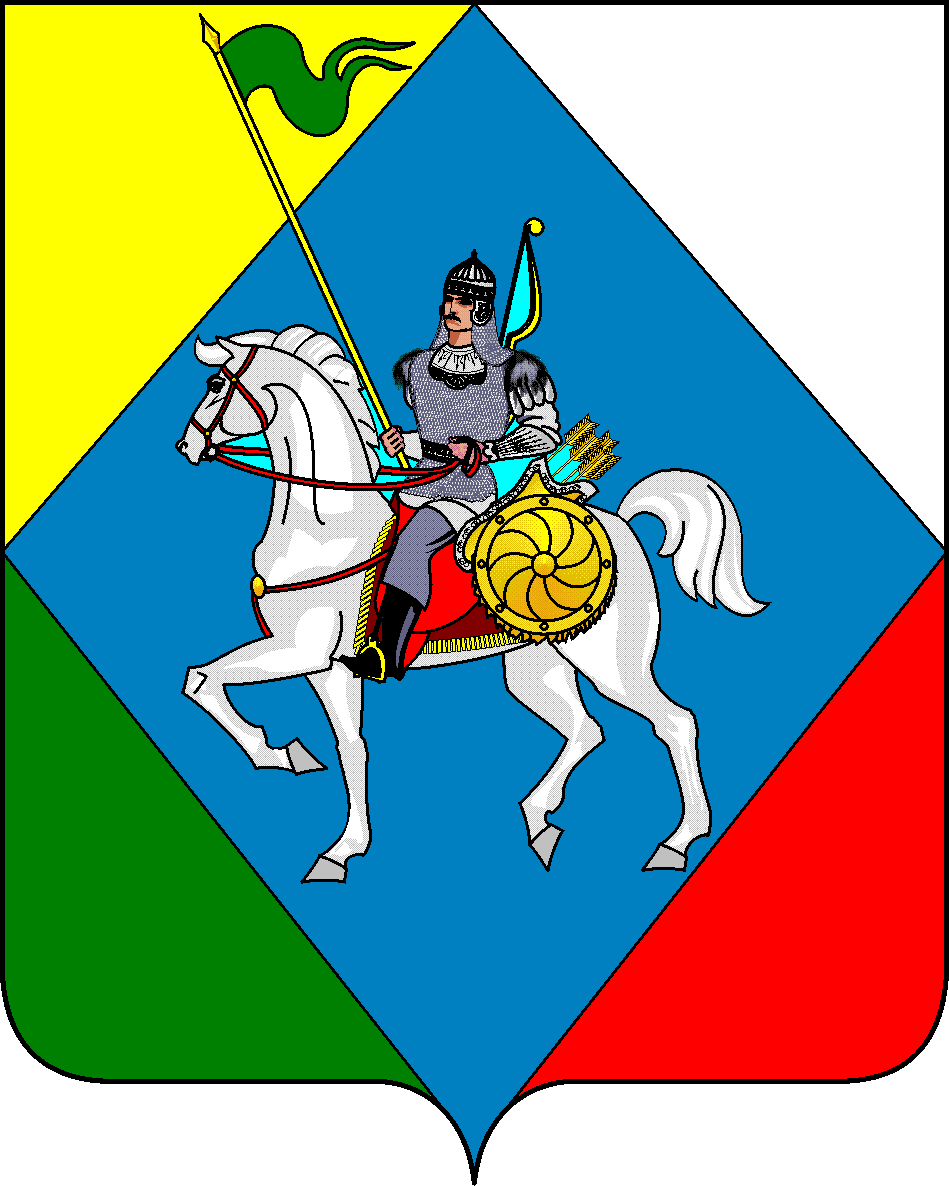 ТАТАРСТАН РЕСПУБЛИКАСЫӘЛКИ  МУНИЦИПАЛЬ РАЙОНЫБАШКАРМА КОМИТЕТЫ 422870, РТ Базарлы Матак авылы, С.Крайнов ур.,56Телефон: (84346) 20-0-26, факс: (84346) 21-7-60. E-mail: alkay@tatar.ru, сайт: www.alkeevskiy.tatarstan.ru.Телефон: (84346) 20-0-26, факс: (84346) 21-7-60. E-mail: alkay@tatar.ru, сайт: www.alkeevskiy.tatarstan.ru.Телефон: (84346) 20-0-26, факс: (84346) 21-7-60. E-mail: alkay@tatar.ru, сайт: www.alkeevskiy.tatarstan.ru.